Applying your knowledge testY8 Term 3 FrenchYour name: ______________________    Your class / name of teacher: ______________________The test is in four sections:Section A: Listening (10 minutes)	Section B: Reading comprehension (20 minutes)				Section C: Writing (20 minutes)Section D: Speaking (5-10 minutes)Section E: Reading aloud (5-10 minutes)This makes a total of around 55-65 minutes to complete the entire test. Your teacher will have sent you an audio file for the listening test. Please check you have this ready to play.Remember – always just have a go! If you know some words, just write / say them! Just do what you can!Total marksSECTION A (LISTENING)PART AYou will hear Amir talk about language learning in his family. Here are some activities he mentions (plus some that he does not mention!). You have 20 seconds to read the activities.Write one activity into each space in the grid below.  You must decide who does the activity, and when.You will hear the story twice, with a 20 second gap in between. After hearing it twice, you will have another minute to finish the grid.PART BNow listen for a third time. You then have two minutes to answer the questions in English.

Now turn the page and move on to the next section.TOTAL MARKS AVAILABLE (LISTENING): 20SECTION B (READING COMPREHENSION) You are spending your summer holiday in Saint-Clair-des-Monts, a mountain town in France. You are given a map and an information leaflet about summer time in the town. PART A The map isn’t very clear! Read the text and write the English for the words in bold in the right places on the map.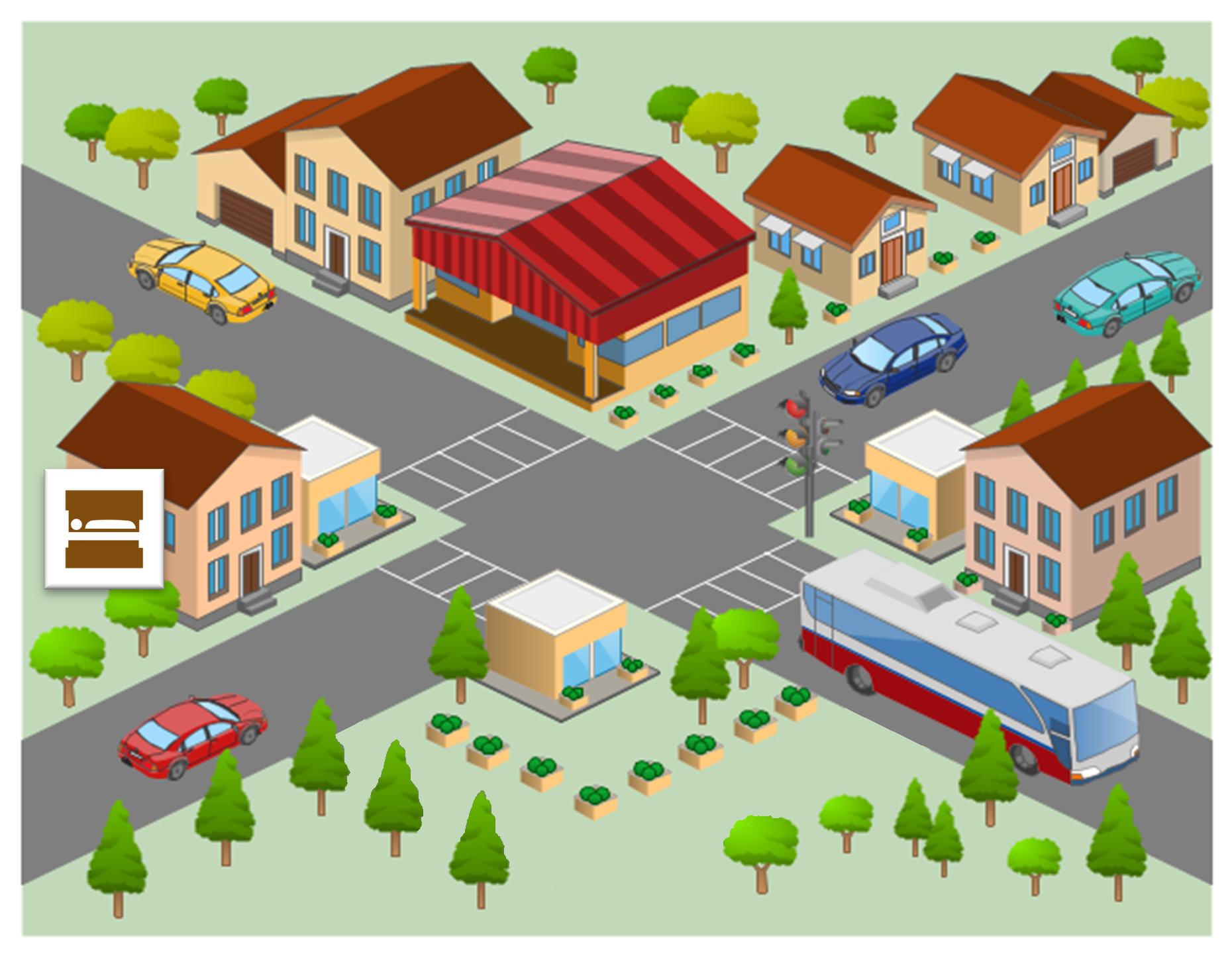 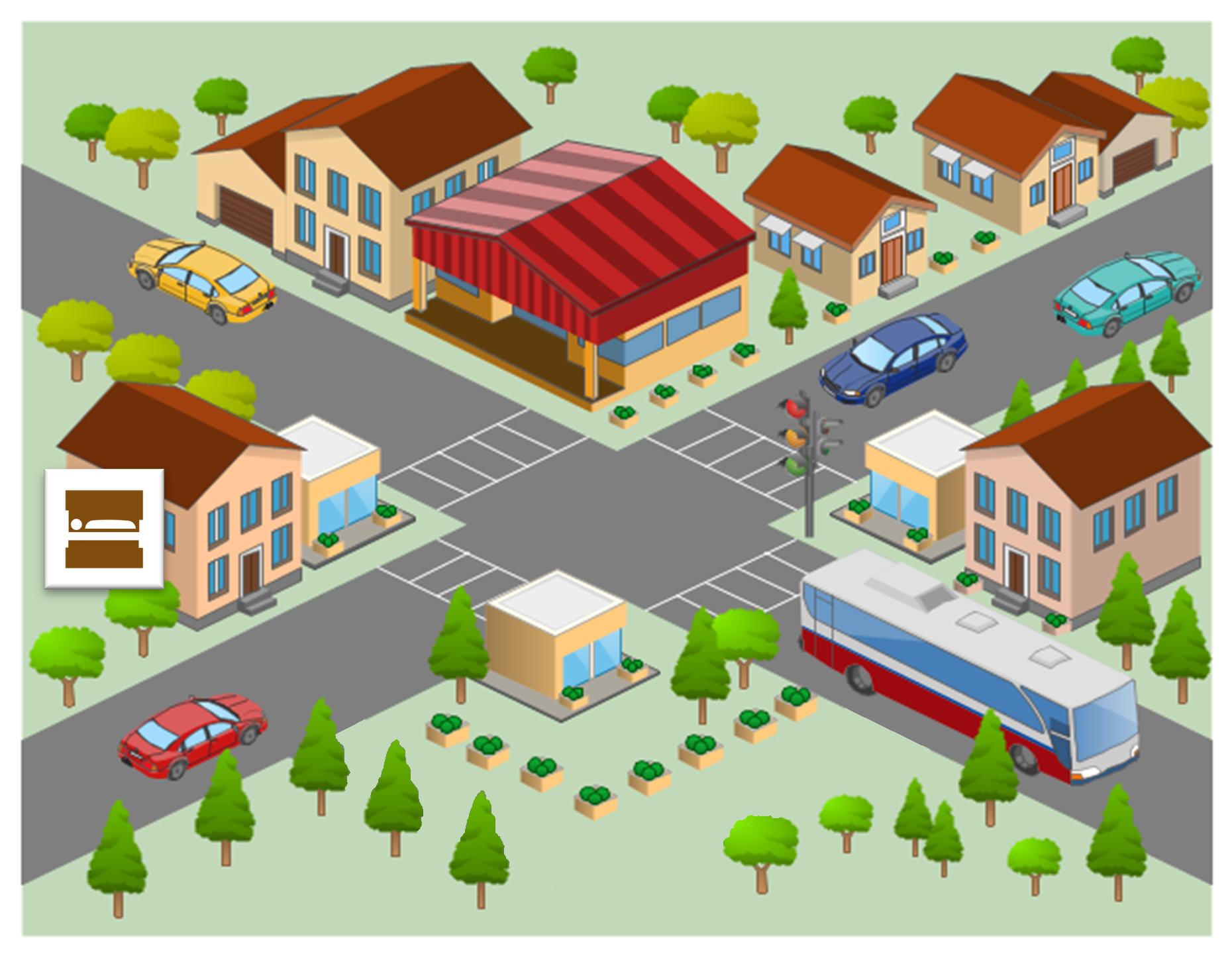 Now read the general information about the town, and answer the questions that follow.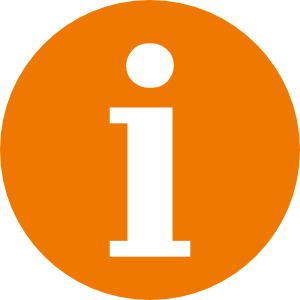 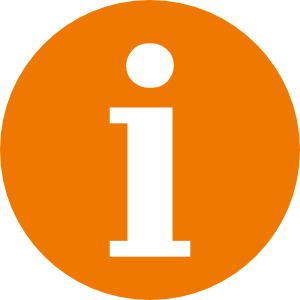 PART BPut a tick next to the things that can be found in Saint-Clair-des-Monts at the moment.
PART CNumber these events in the order they happen. Write the numbers 1-4 in the boxes on the right (1= happened first, 4 = will happen last).




TOTAL MARKS AVAILABLE (READING COMPREHENSION): 8SECTION C (WRITING)PART ALook at the picture and complete the missing words in the text. The number of gaps tells you how many letters are missing.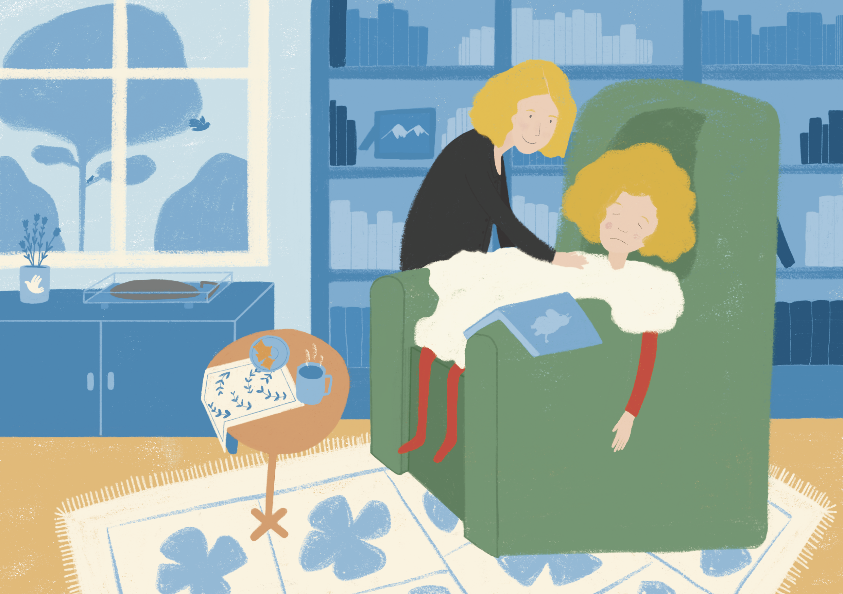 PART B
What happened last week? What will happen next week?Write between one and three sentences in French for each picture. Write your sentences in the blank box on the right. Use all of the French words under the boxes. 
Try to show that you know what the words mean by writing full, interesting, and varied sentences that make sense. You can use your imagination if you like!TOTAL MARKS AVAILABLE (WRITING): 20SECTION D (SPEAKING)
Look at the photo and answer the questions below in French. For each idea you say, you will get 2 marks for expressing the meaning, and 1 mark for speaking accurately. In total (parts A & B combined), you will get 2 marks for speaking fluently. 
You have 2 minutes to prepare all of your answers before you speak. It doesn’t matter if you make mistakes! Just try to keep going and say something that you know how to say.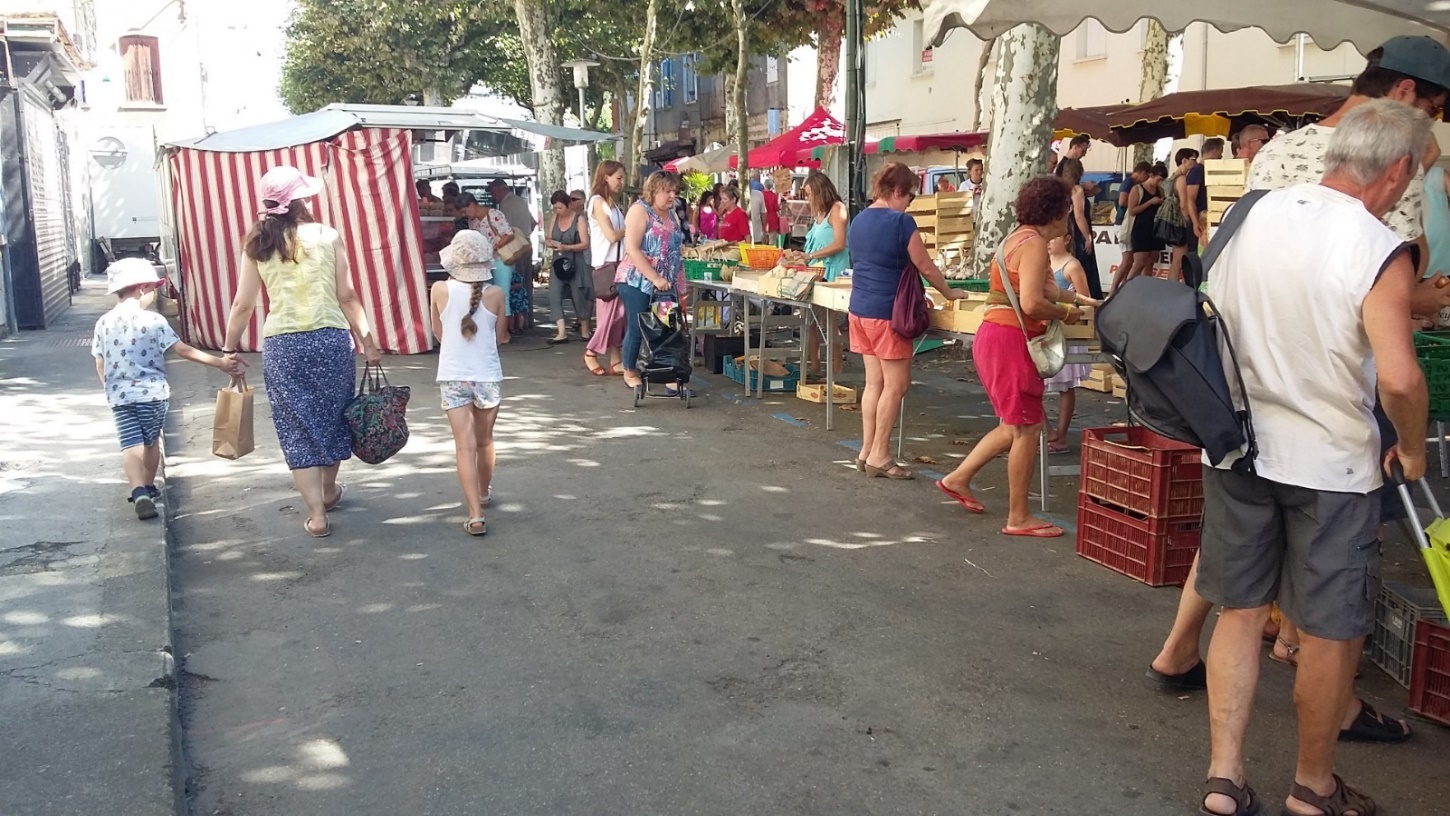 
PART AWhat can you see in this photo? Try to say at least 4 different things in French. (12 marks)Here are some ideas about what you could say. You can say different things if you wish! •	Say something about the weather•	Say what there is in the town (you can use your imagination)•	Describe any of the three people on the left (you can use your imagination)•	Say what one of the people in the picture is doing PART BAsk the man on the right 2 different questions in French. (6 marks)
TOTAL SCORE AVAILABLE (SPEAKING): 20SECTION E (READING ALOUD & 	COMPREHENSION)PART ARead the following text aloud. You won’t know some of the words – don’t worry! Just do your best to read them aloud as you think they should sound in French. You will get marks for understandable and fluent pronunciation.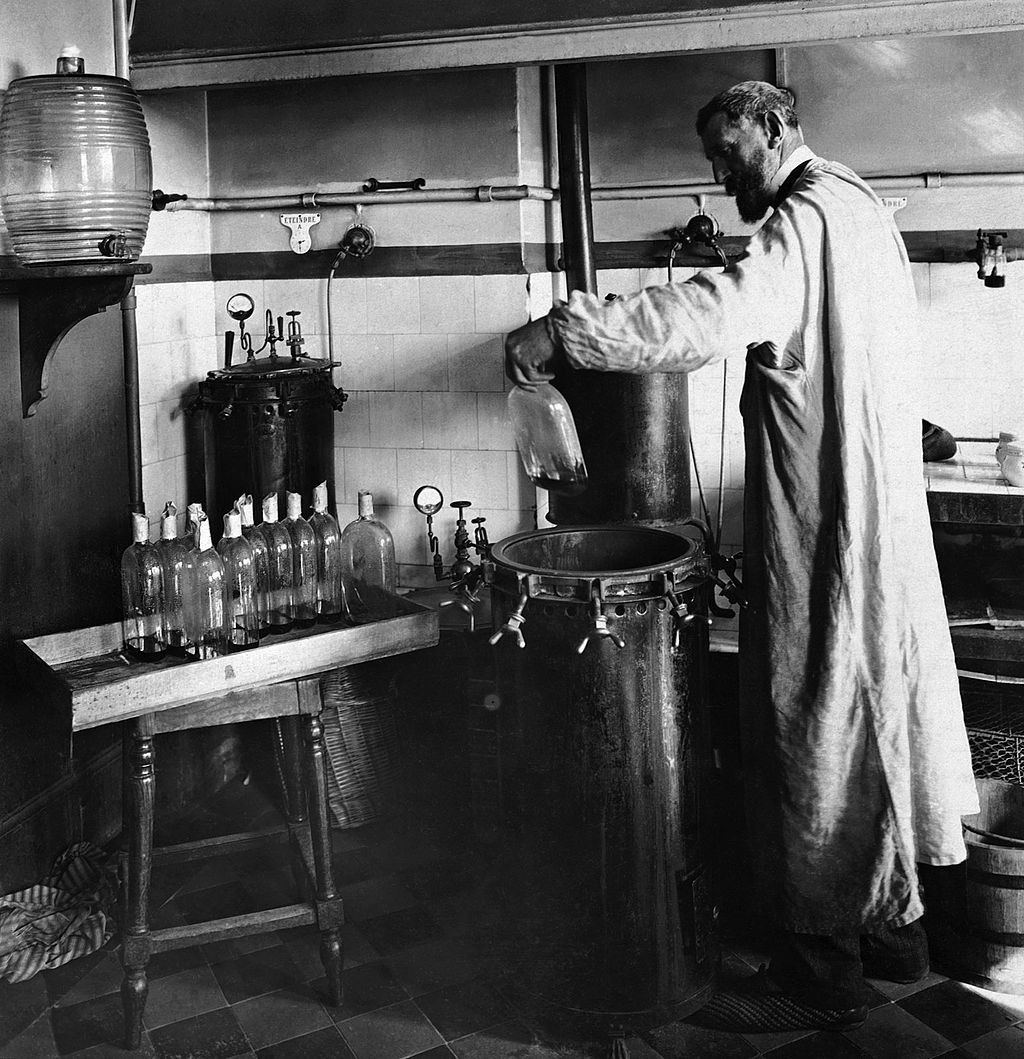   Louis Pasteur (1822-1895) dans son laboratoirePART BNow say, in English, any 4 facts mentioned in the text about Louis Pasteur.  You will get half a mark for each fact. 
TOTAL SCORE AVAILABLE (READING ALOUD & COMPREHENSION): 12When you have finished, go back to the Vocaroo window. Click on the red button. Click on "Save & Share". Copy the URL. Paste the URL for your Vocaroo recording below:Listening/20Reading comprehension (written modality)/8Writing/20Speaking/20Reading aloud and comprehension (oral modality)/12TOTAL SCORE/80TOTAL %when?who?in the pastin generalin the futureAmir1. ____________________1. read novels2. ____________________
1. ____________________Léa1. ____________________
1. ____________________Amir and Léa
1. go on a trip1. like language learning2. learn English1. ____________________Write as many details as you can (2 marks per question)a)Where did Amir and Léa visit last year, and when?b)What did Amir buy?c)What does Amir say about Italian?d)Who speaks better English, Amir or Léa? What example does Amir give to show this?a restaurantsnowpicnic tablesski runsa cinemaa high schoola theatrea universitythe closure of the theatrethe bread festivalthe cheese festivalthe international ski competition1. Last week1. Last week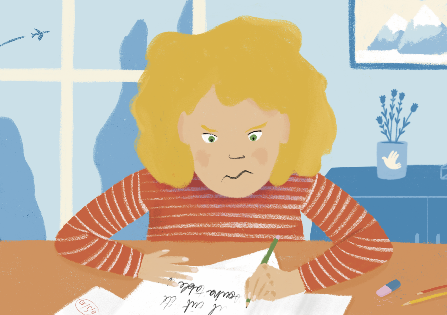 travailler  /  l’examen  /  dur  /  note2. Next week2. Next week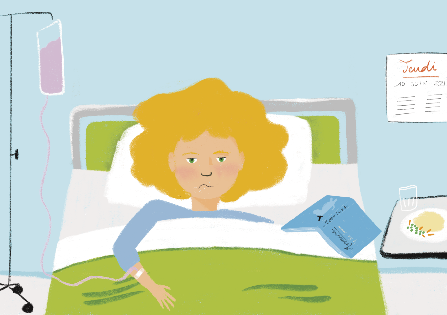 jeudi  /  l’hôpital  /  rester  /  son OR sa OR ses